Resultado da Tomada de PreçosNº20222704M026HEMU"O Instituto de Gestão e Humanização – IGH, entidade de direito privado e sem finslucrativos, classificado como Organização Social, vem tornar público o Resultado da Tomadade Preços, com a finalidade de adquirir bens, insumos e serviços para o HEMU - HospitalEstadual da Mulher, com endereço à Av. Perimetral, s/n, Qd. 37, Lt. 14, sala 01, SetorCoimbra, Goiânia/GO, CEP: 74.530-020.Objeto: DIETASTipo de Compra: Cotação via Bionexo/ E-mailBionexo do Brasil LtdaRelatório emitido em 06/05/2022 09:35Data da publicação: Goiânia, 10 de Maio de 2022."CompradorIGH - Hospital Materno Infantil (11.858.570/0002-14)AV. PERIMETRAL, ESQUINA C/ RUA R7, SN - SETOR COIMBRA - GOIÂNIA, GO CEP: 74.530-020Relação de Itens (Confirmação)Pedido de Cotação : 217119907COTAÇÃO Nº 16804 - DIETAS - HEMU ABR/2022Frete PróprioObservações: *PAGAMENTO: Somente a prazo e por meio de depósito em conta PJ do fornecedor. *FRETE: Só serão aceitaspropostas com frete CIF e para entrega no endereço: RUA R7 C/ AV PERIMETRAL, SETOR COIMBRA, Goiânia/GO CEP: 74.530-020,dia e horário especificado. *CERTIDÕES: As Certidões Municipal, Estadual de Goiás, Federal, FGTS e Trabalhista devem estarregulares desde a data da emissão da proposta até a data do pagamento. *REGULAMENTO: O processo de compras obedecerá aoRegulamento de Compras do IGH, prevalecendo este em relação a estes termos em caso de divergência.Tipo de Cotação: Cotação NormalFornecedor : Todos os FornecedoresData de Confirmação : TodasFaturamentoMínimoPrazo deEntregaValidade daPropostaCondições dePagamentoFornecedorFrete ObservaçõesBenenutri Comercial LtdaGOIÂNIA - GONatana Lamounier - (62) 39111414vendas.go@benenutri.comMais informações1dias após123R$ 300,0000R$ 150,0000R$ 300,000007/05/202207/05/202202/06/202228 ddl30 ddl30 ddlCIFCIFnullnullconfirmaçãoMedcom Comercio De MedicamentosHospit Alares L TdaGOIÂNIA - GO10 dias apósconfirmaçãoCamilla Souza - (62) 4009 7655camilla.souza@distribuidoramedcom.com.brMais informaçõesUber Medica E Hospitalar Ltda - EppUBERLÂNDIA - MGLuana Nascimento - (34) 3214-4519vendas@ubermedica.com.brMais informações2dias apósCIFnullconfirmaçãoProgramação deEntregaPreçoUnitário FábricaPreçoRent(%) Quantidade Valor Total UsuárioProdutoCódigoFabricante Embalagem Fornecedor ComentárioJustificativaDIETA ENTERAL POLIMNORMOC/ HIPERP S/ FIBRA1KCAL / ML -CICATRIZ;DEITA ENTERALPOLIMERICA,;FORNECEDORINNOVARNORMOCALORICA,HIPERPROTEICA (PTNMAIOR QUE 20 %) SEMFIBRAS, ESPECIFICO PARA 34294CICATRIZAÇÃO DEFERIDAS, ACRESCIDO DEARGINA, ZINCO EFRESUBINORIGINALRESPONDEUINCORRETAMENTEO ITEMSOLICITADO.OFERTA1.2KCAL/ML, FOISOLICITADODioneiCajueiro DaSilvaBenenutriComercialLtda1000 ML -R$R$R$318,00002-FRASCOnull12 FrascoFRESENIUS-FRESENIUS26,5000 0,000005/05/202218:03SELENIO,1.0KCAL/ML.NUTRICIONALMENTECOMPLETA, DENSIDADECALORICA 1,0 KCAL/ML.FRASCO 750ML;NÃOCONSEGUIMOSHOMOLOGAR OFORNECEDORBEM ESTAR,FORAM FEITASTENTATIVAS VIATELEFONE E E-MAIL, PORÉM SEMSUCESSO.FOSVITADioneiCajueiro DaSilvaFIBRA DIETÉTICA SOLÚVELPREBIÓTICA, À BASE DEFRUTOOLIGOSSACARÍDEOS 37823(FOS), FIBRA SOLÚVEL -SACHÊ DE 6G A 7G7GR CAIXACOM 30BenenutriComercialLtdaCAIXA COM 30UNIDADESR$R$5-CAIXA30 SachêR$ 89,4000SACHE -VITAFOR -VITAFOR2,9800 0,000005/05/202218:03DioneiCajueiro DaSilvaDIAMAX 200ML -PRODIET -PRODIETSUPLEMENTO CONTROLEGLICEMICO COM AMIDODE TAPIOCA SB MORANGOBenenutriComercialLtdaR$R$R$195,00001037841-CAIXAnull-25 Unidade7,8000 0,000005/05/202218:03TotalParcial:R$602,400067.0Total de Itens da Cotação: 11Total de Itens Impressos: 3Programação deEntregaPreçoUnitário FábricaPreçoRent(%) Quantidade Valor Total UsuárioProdutoCódigoFabricante Embalagem Fornecedor ComentárioJustificativa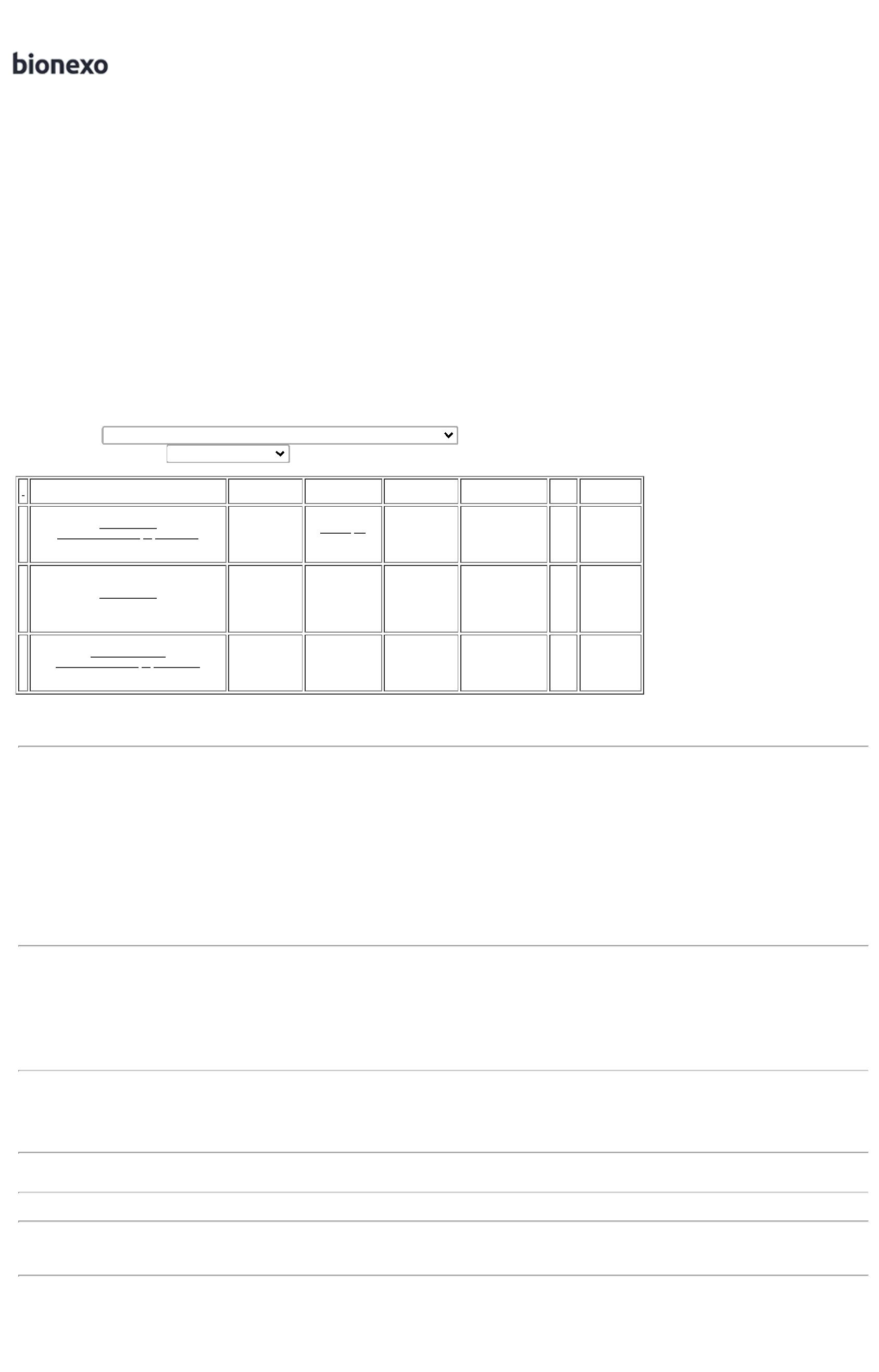 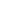 VAMOS FAZERA COMPRAAPOSDioneiCajueiro DaSilvaMedcomComercio DeFORMULA INFANTIL 1, 0 -6 MESES LATA 400 GRNESTOGENO1 - NESTLER$R$R$393,5000637791-LATAMedicamentos CONFIRMACAOHospit Alares DO PEDIDO.-50 Unidade7,8700 0,000005/05/202218:03L Tda10 DIAS PARAENTREGAR.FORMULA INFANTIL EM PÓPARA RN PRE-TERMO E/OUALTO RISCO -> INDICADAPARA RECEM NASCIDOSPRÉ TERMO E/OU ALTORISCO E/OU BAIXO PESOAO NASCER; COM DHA,ARA E NUCLEOTÍDEOS. -ESPECIFICAÇÃO:INDICADA PARA RECÉMNASCIDOS PRÉ TERMO E/OU ALTO RISCO E/OU ALTORISCO E/OU BAIXO PESOAO NASCER.FAREMOS ACOMPRA APOSCONFIRMACAODO PEDIDO. OITEM ESTA EMRUPTURA EVOLTARA NASEGUNDADioneiCajueiro DaSilvaFM 85CAIXA COM70 SACHEDE 1GR -NESTLEMedcomComercio DeMedicamentosHospit AlaresL TdaDataQtde.R$R$R$735651SACHE-3010 Sachê12/05/2022 30102,3648 0,00007.118,048005/05/202218:03SEMANA DEMAIO.FORMULA INFANTIL PARARECEM NASCIDO PRETERMO E / OU ALTO RISCOFAREMOS ACOMPRA DOPRODUTOAPOS ACONFIRMACAODO PEDIDO.DioneiCajueiro DaSilvaMedcomComercio DeMedicamentosHospit AlaresL Tda400G - FORMULA PARARECEM NASCIDO PRETERMO E/ OU DE ALTORISCO E / OU BAIXO PESOAO NASCER COMPRE NAN -NESTLER$R$R$837790-LATA-50 Unidade22,9700 0,00001.148,500005/05/202218:03PROTEINAS LACTEAS ->LATA 400 GRAMASTotalParcial:R$3110.08.660,0480Total de Itens da Cotação: 11Total de Itens Impressos: 3Programação deEntregaPreçoUnitário FábricaPreçoRent(%) Quantidade Valor Total UsuárioProdutoCódigoFabricante Embalagem Fornecedor ComentárioJustificativaDioneiCajueiro DaSilvaDIETA ENTERALPEDIATRICA SEMIELEMENTAR P/ APLV. ->LATA COM 400GPREGOMINPEPTI -DANONEUber MedicaE HospitalarLtda - EppR$R$R$134942369-----LATATETRAPAKLATAnullnullnullnullnull-16 Lata10 Lata81,0000 0,00001.296,000005/05/202218:03DioneiCajueiro DaSilvaNUTRIENTERAL1.5 TPDIETA HIPER/HIPER 1,5S.A. - ISENTA DE FIBRASSISTEMA ABERTO - FRUber MedicaE HospitalarLtda - EppR$R$R$274,600037998377894237537853----27,4600 0,00001000ML -1000ML05/05/2022NUTRIMED18:03DioneiCajueiro DaSilvaESPESSANTE ALIMENTARBASE DE AMIDO DE MILHOE MALTODEX 225G -UNIDADEUber MedicaE HospitalarLtda - EppNUTILIS -DANONER$R$1 Unidade R$ 39,100039,1000 0,000005/05/202218:03DioneiCajueiro DaSilvaFÓRMULA INFANTILELEMENTAR DEAMINOÁCIDOS SEMLACTOSE.NEOCATELCPUPGRADE -DANONEUber MedicaE HospitalarLtda - EppR$R$R$332,1000LATA3 Lata110,7000 0,000005/05/202218:03DioneiCajueiro DaSilvaSUPLEMENTO ULCERA DEPRESSAO SABORCHOCOLATE - UNIDADE DECUBITANCHOCOLATE GARRAFA- DANONEUber MedicaE HospitalarLtda - EppR$R$R$182,25001115 Unidade12,1500 0,0000200ML05/05/202218:03TotalParcial:R$45.02.124,0500Total de Itens da Cotação: 11Total de Itens Impressos: 5TotalGeral:R$3222.011.386,4980Clique aqui para geração de relatório completo com quebra de página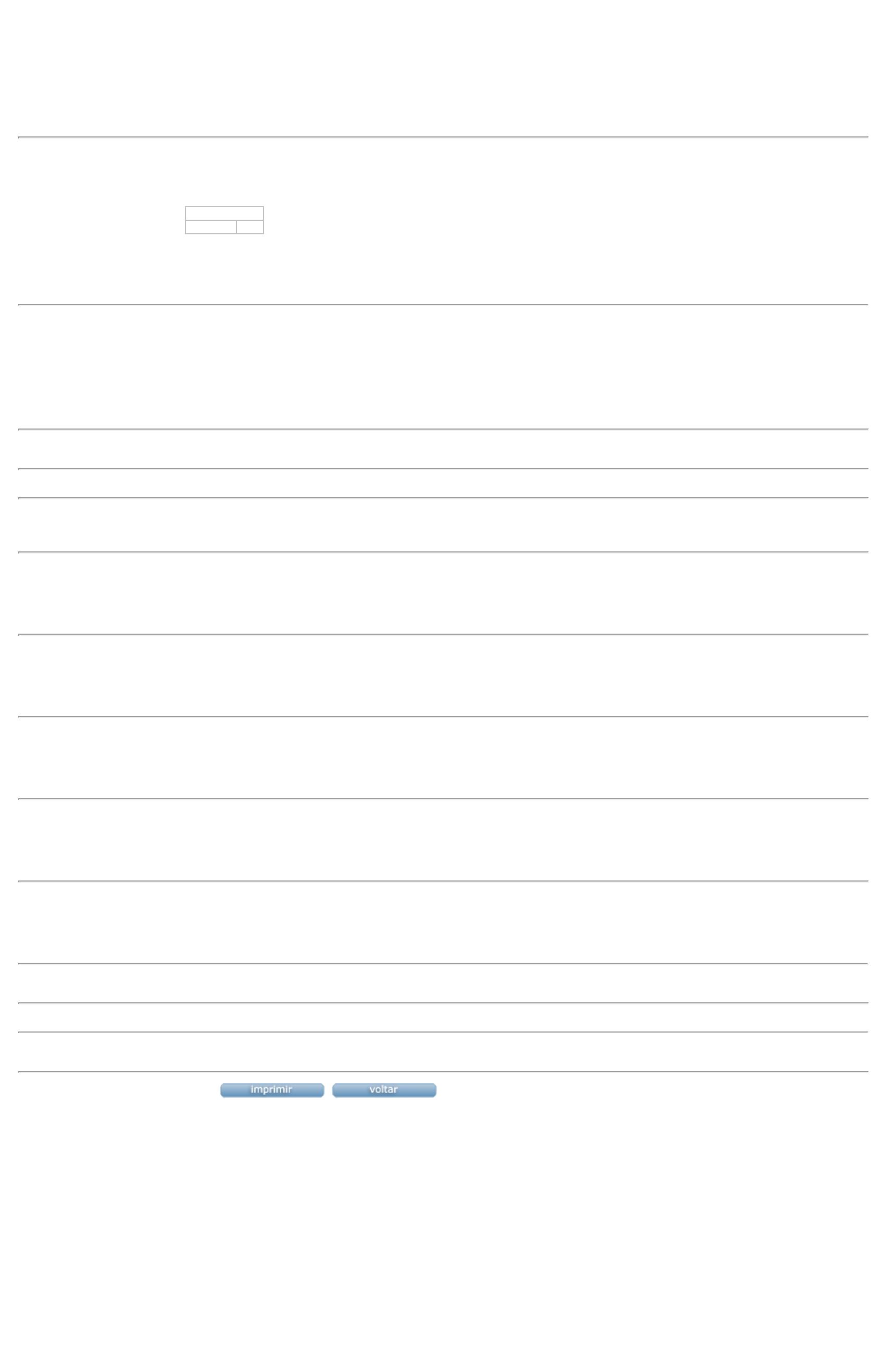 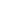 